, 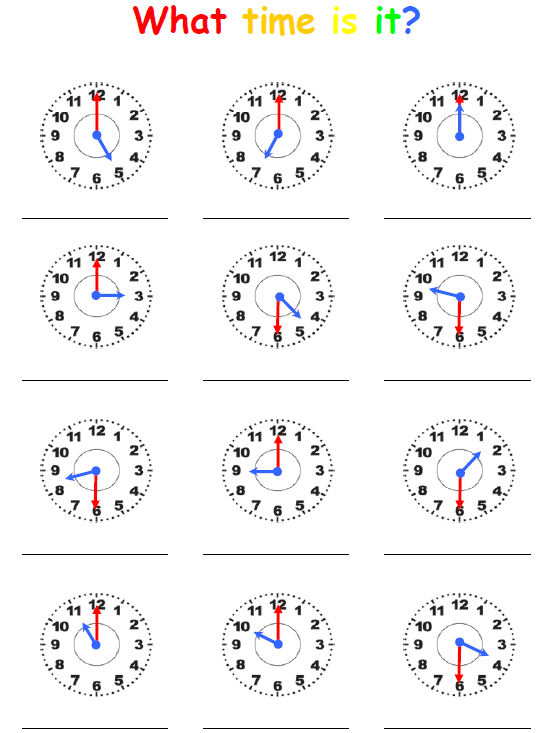 L.I.- to convert analogue time to digital timeTask 1 – write down the time on each of the clocks in words, for example, ‘Quarter to 5’Task 2 – write down the time of each of the clock in digital form, for example, ‘4:45’